18 октября в Лужниках проводился вокальный конкурс «Возраст.NET».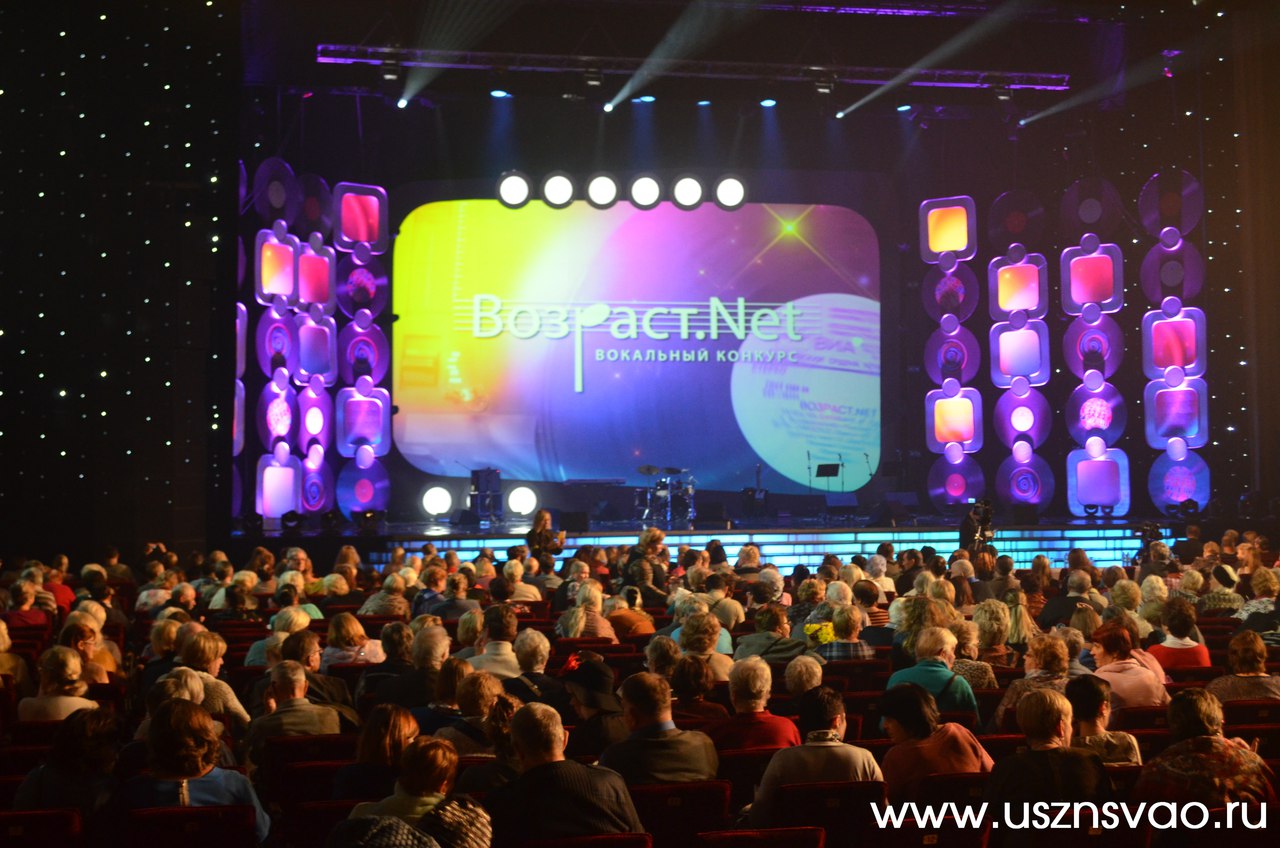 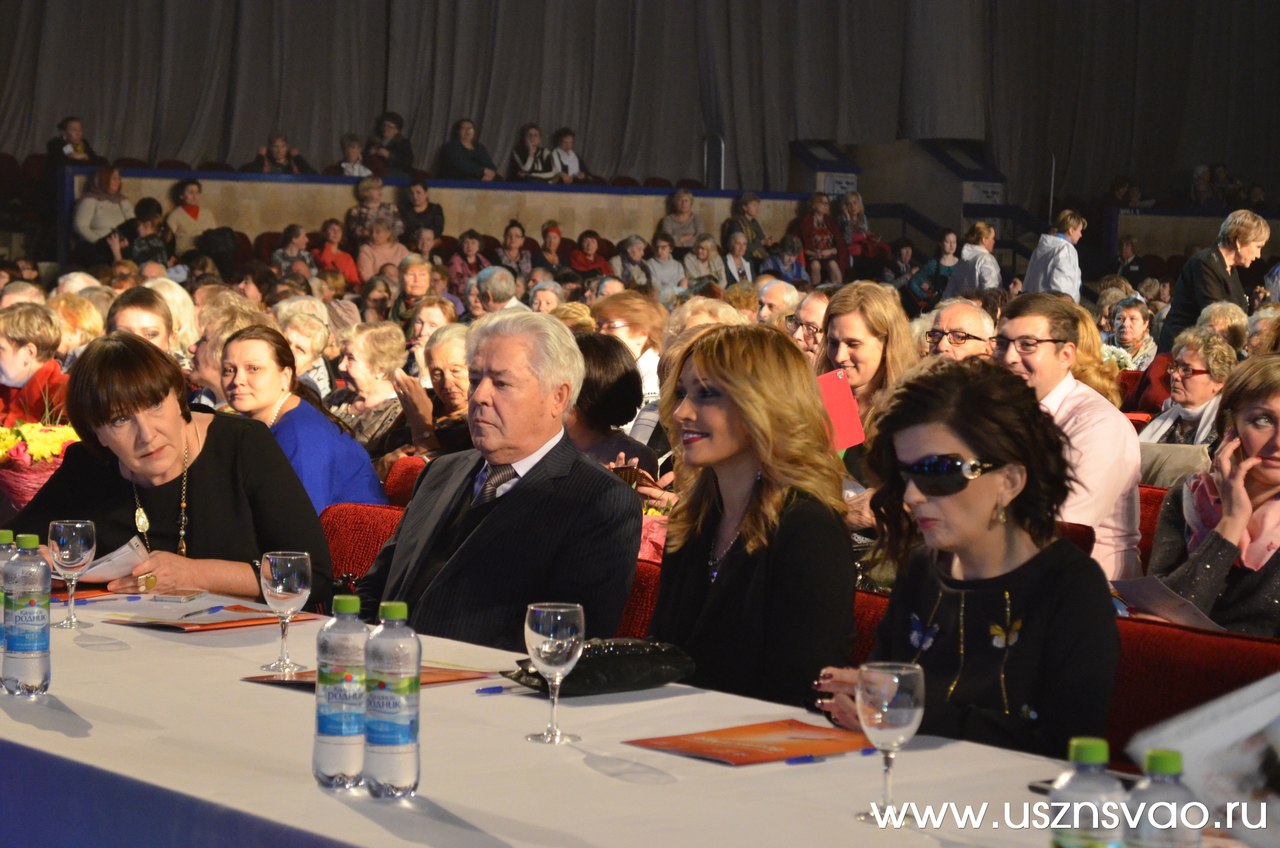 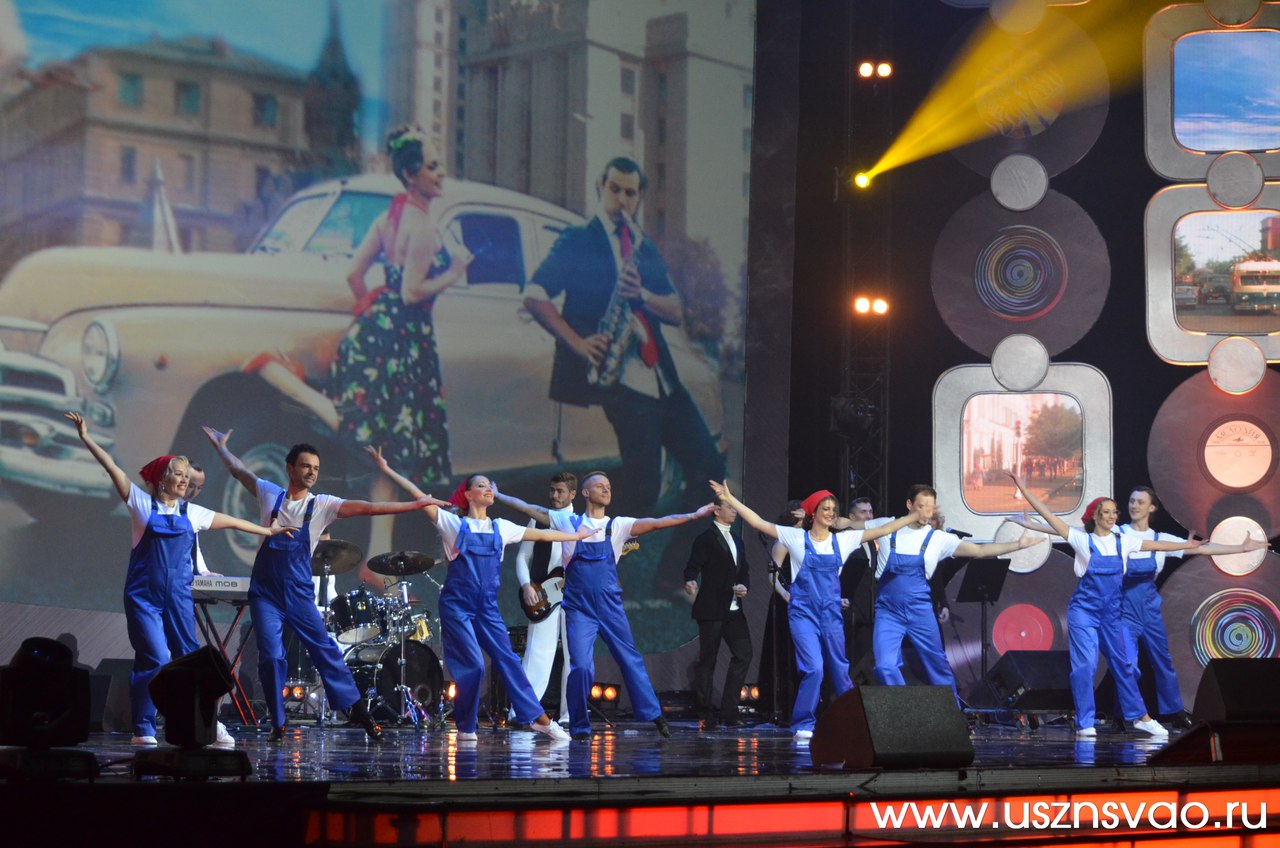 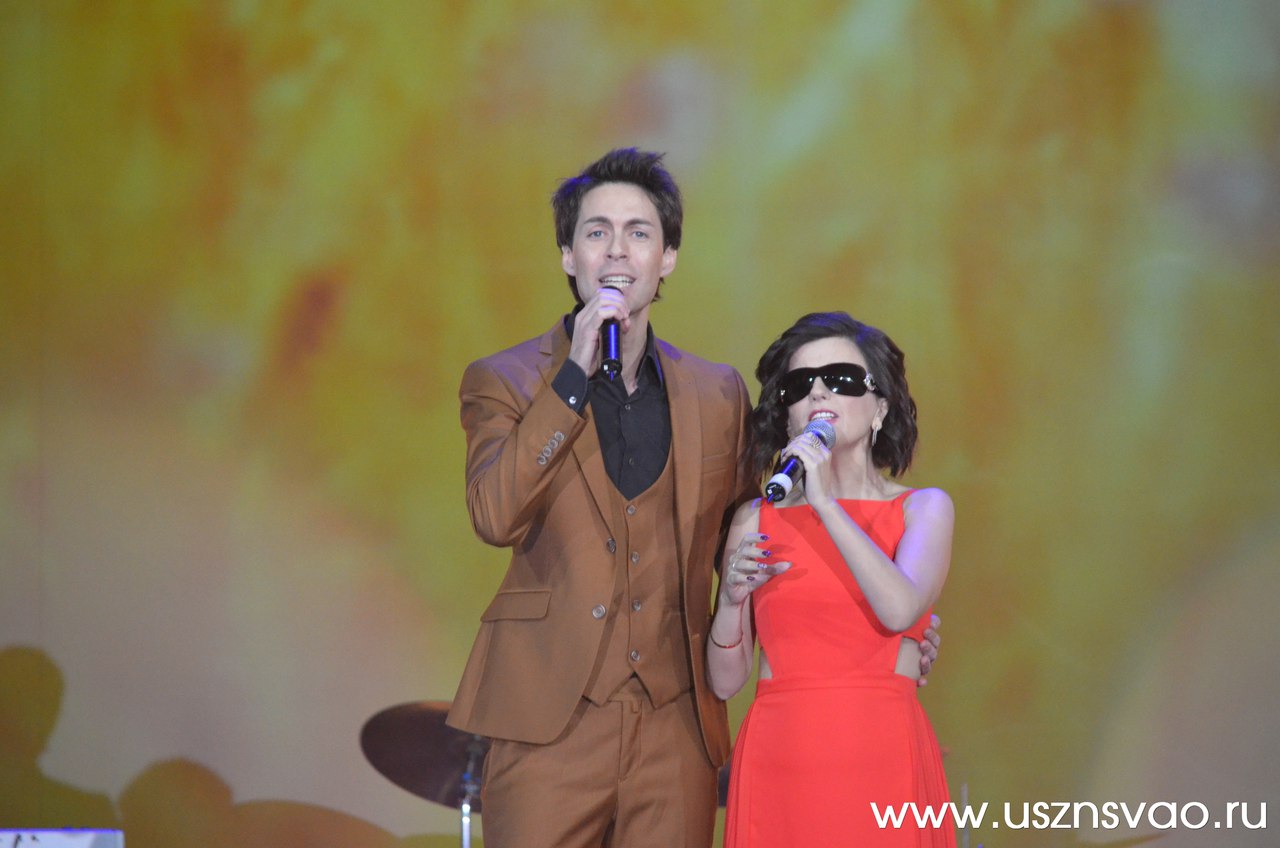 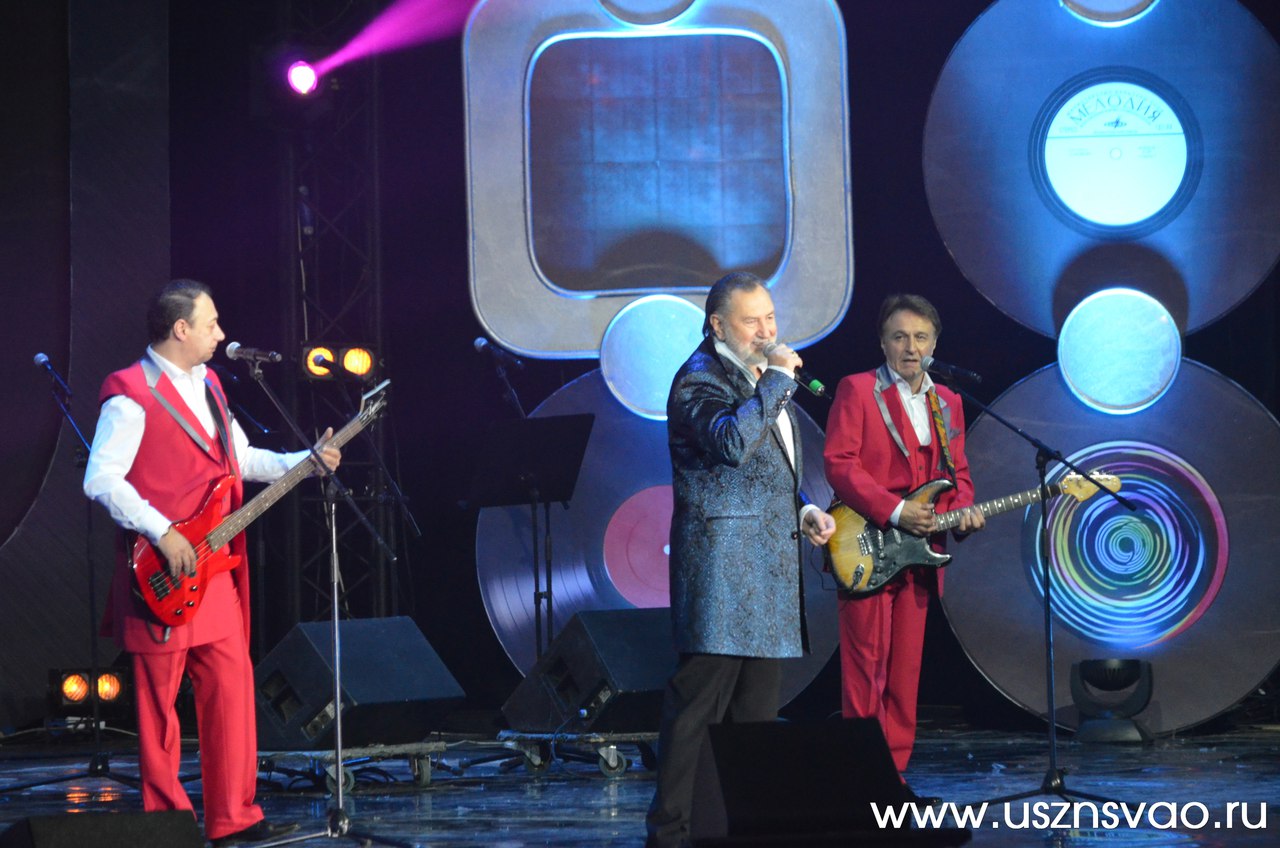 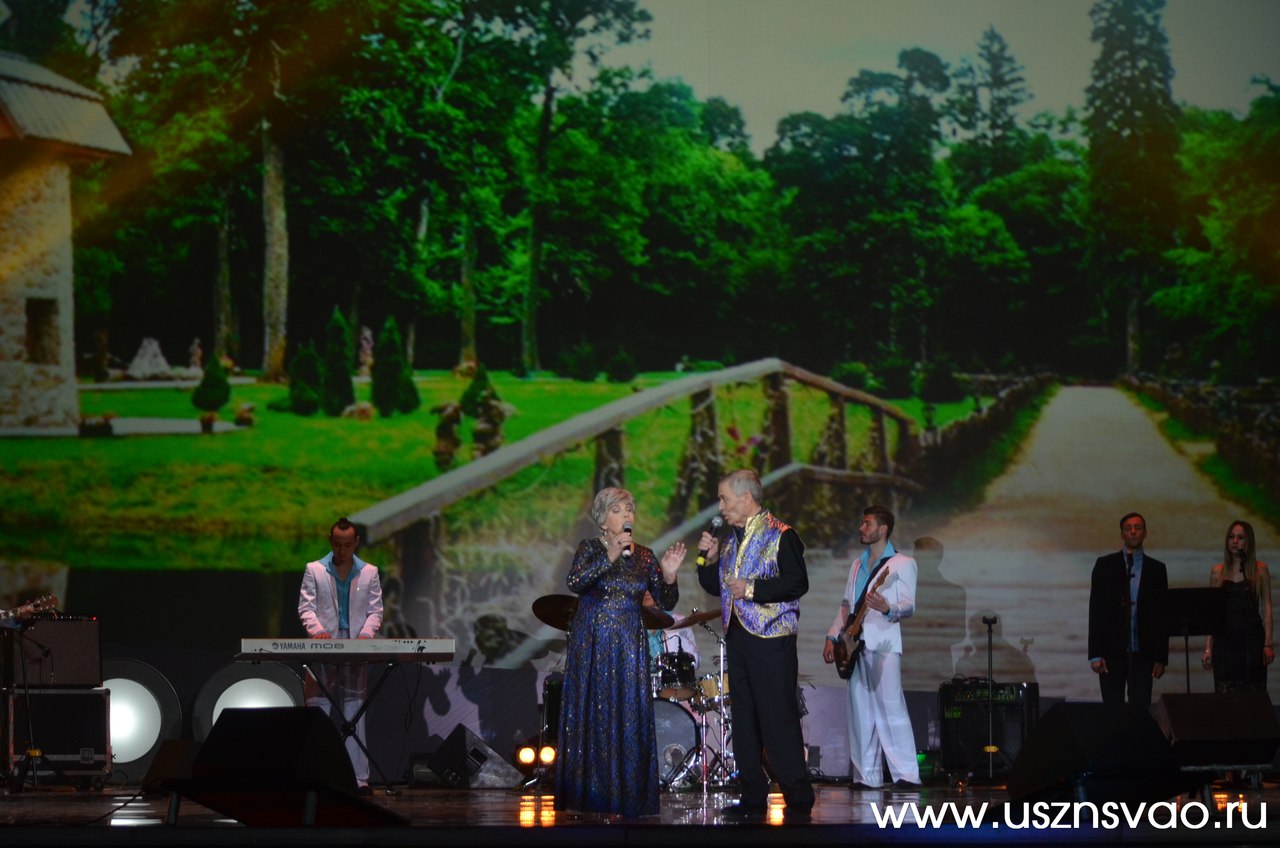 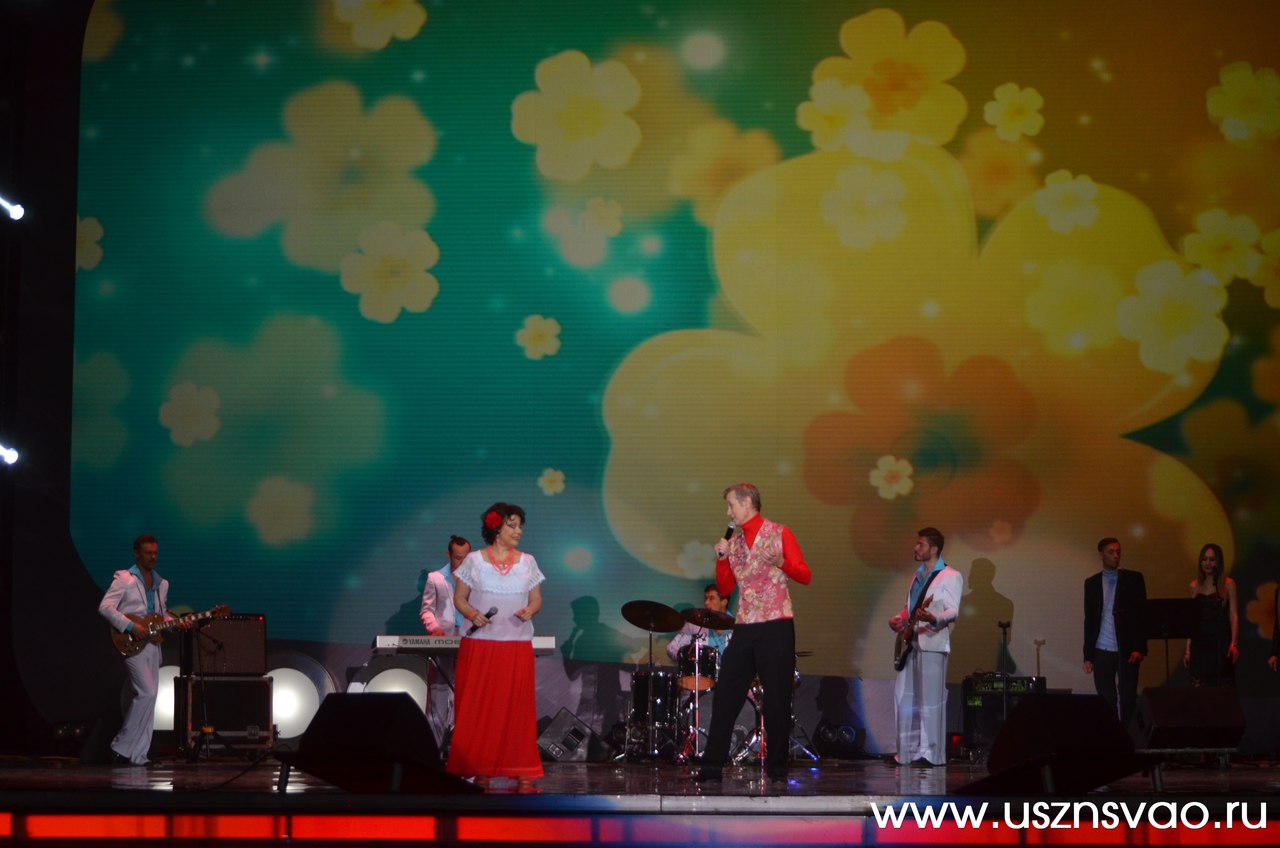 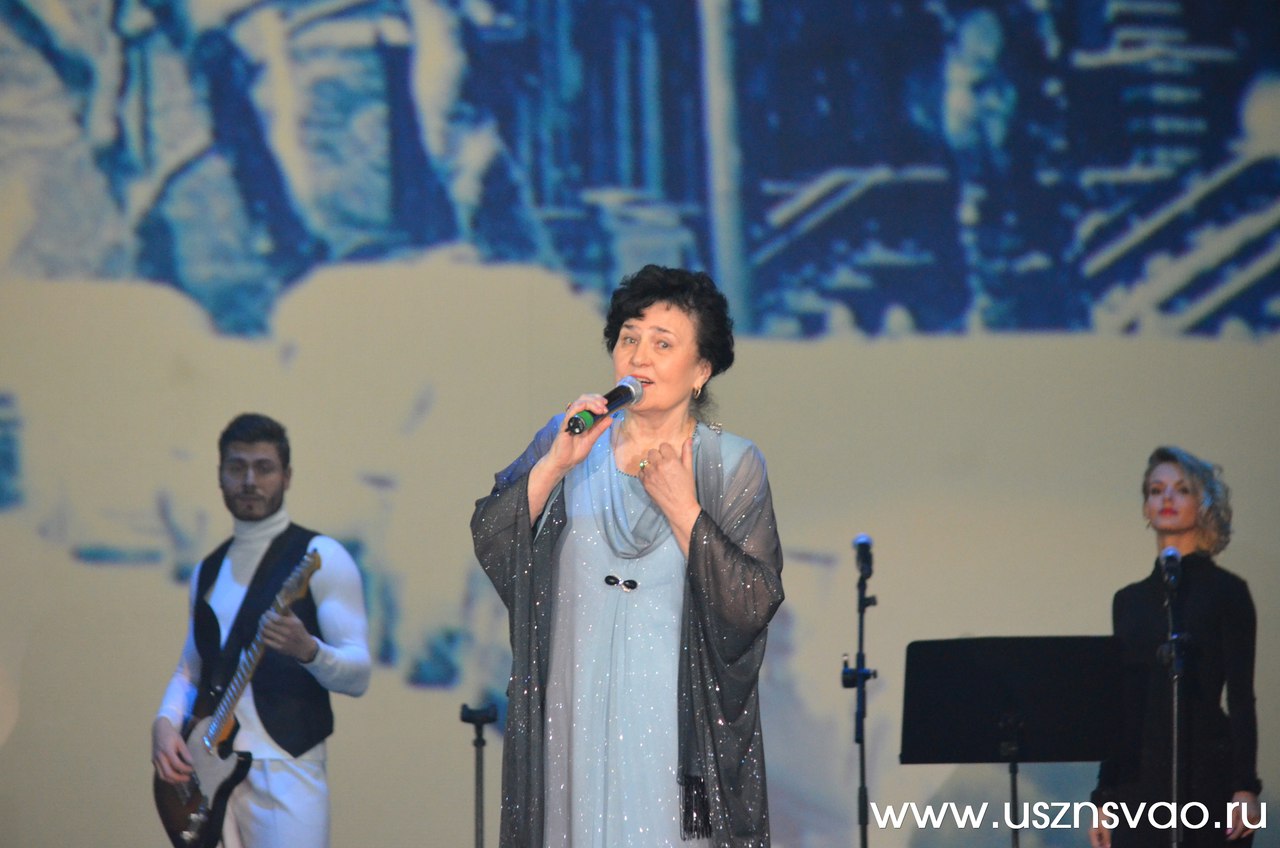 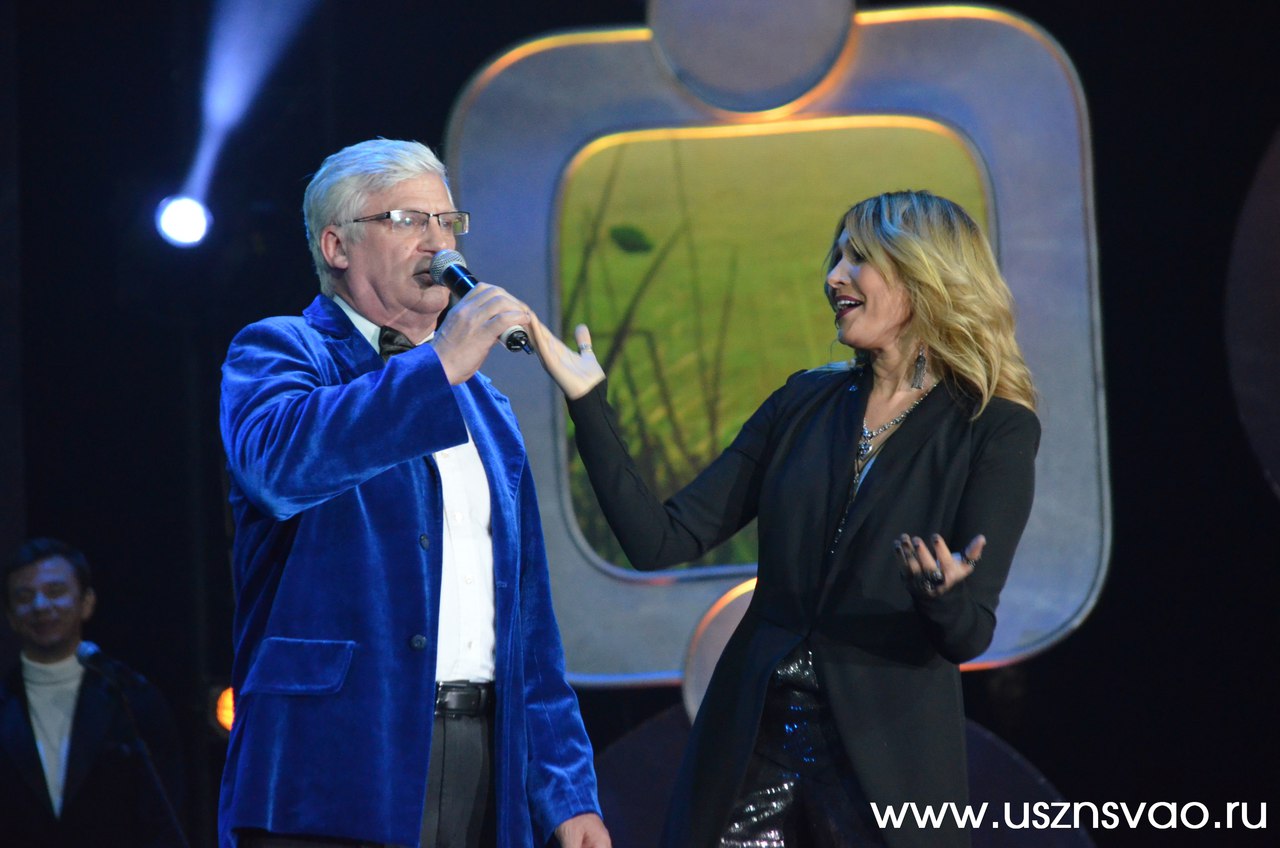 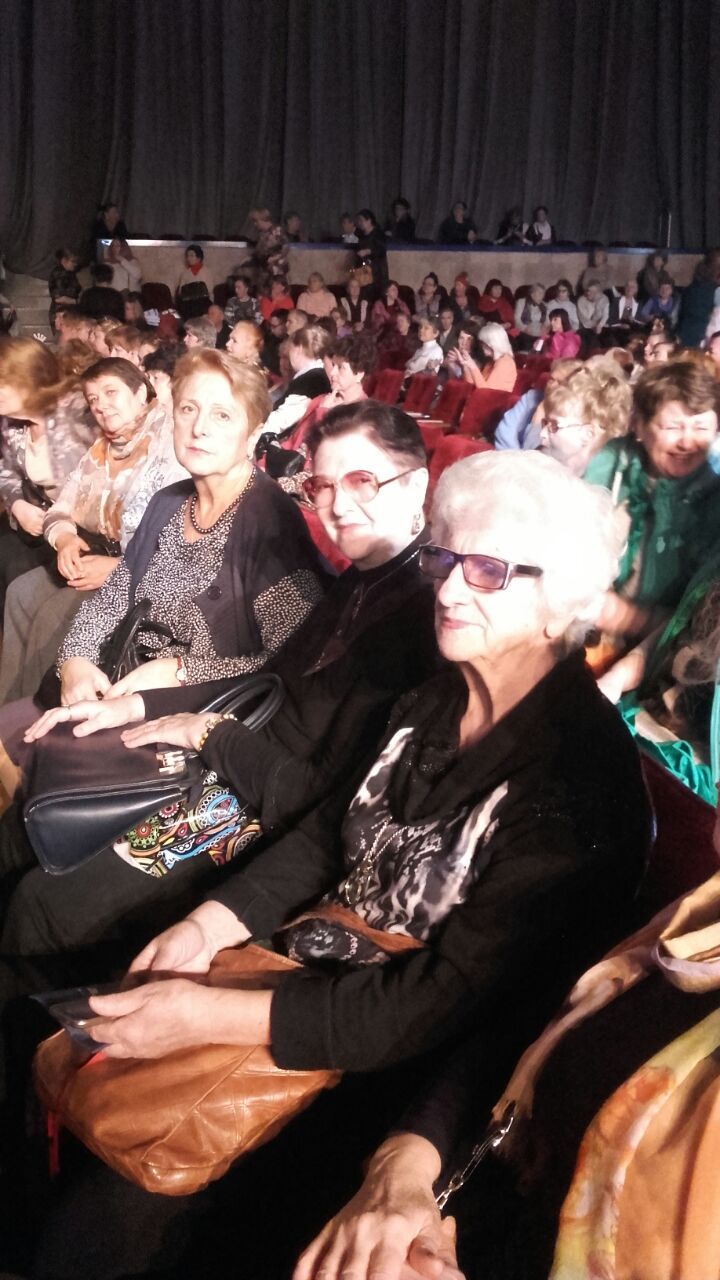 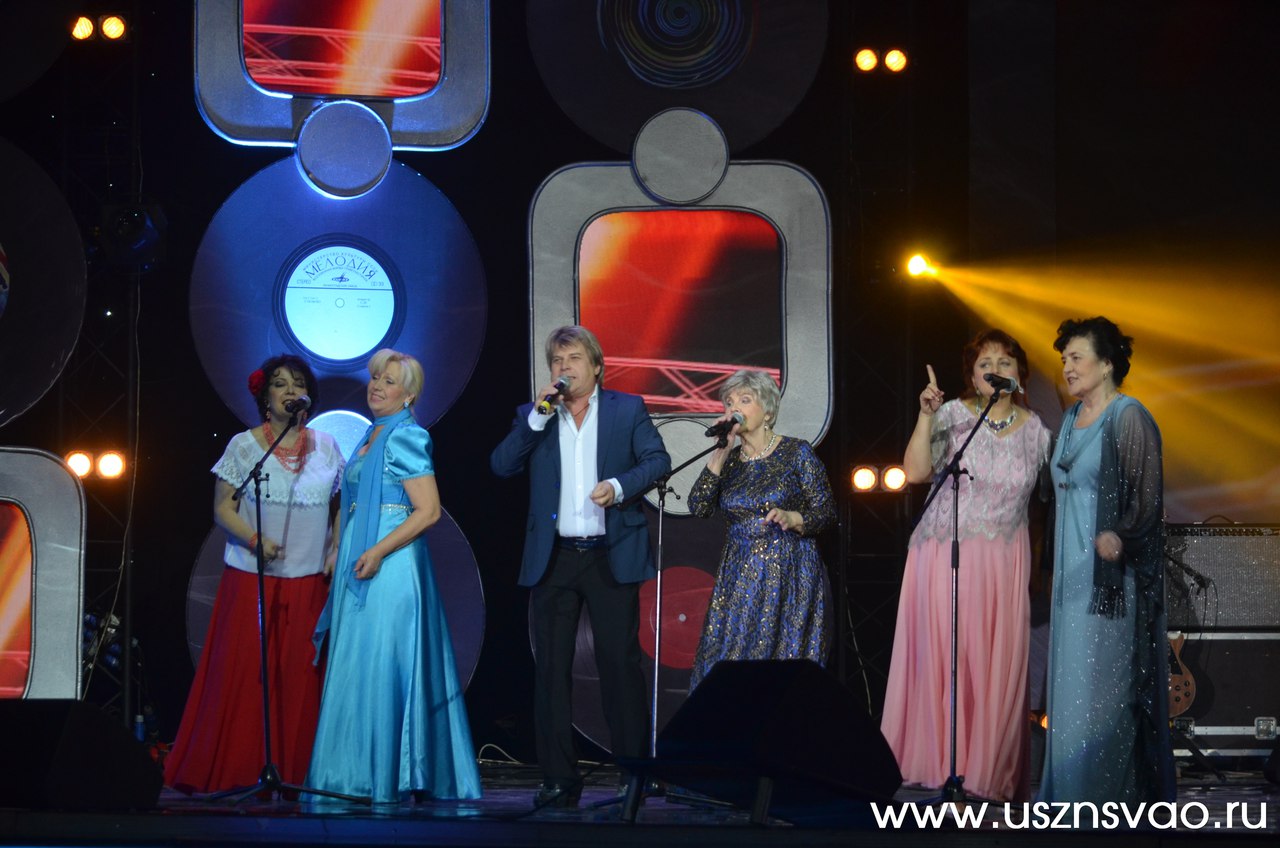 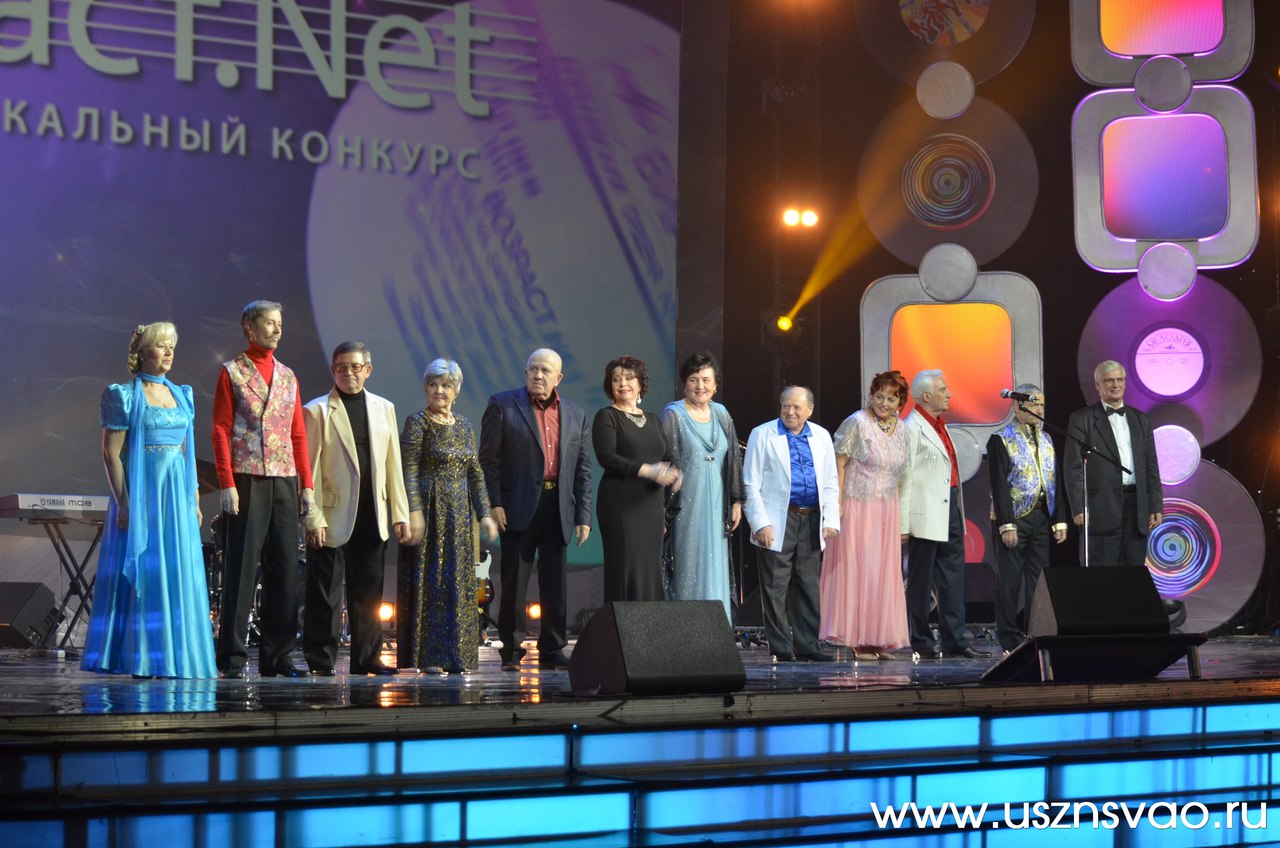 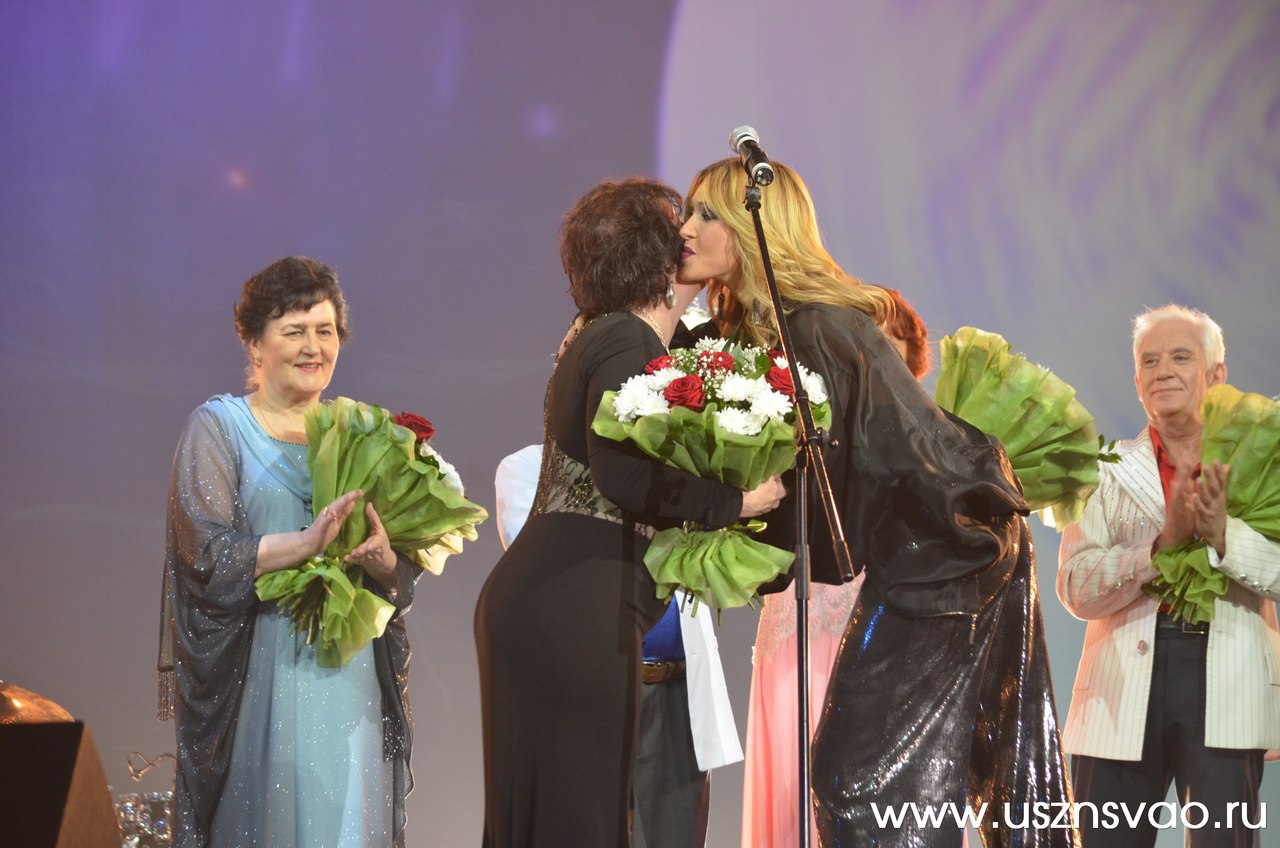 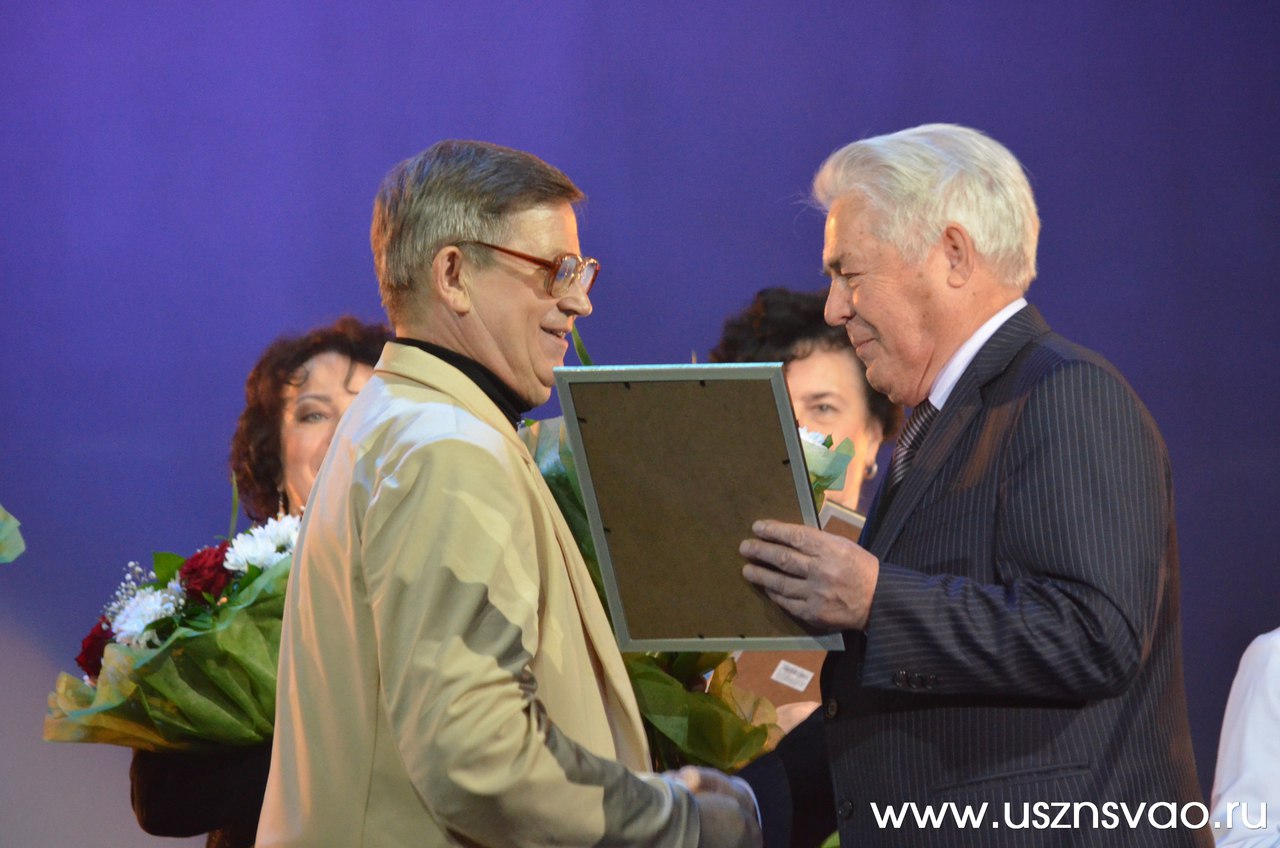 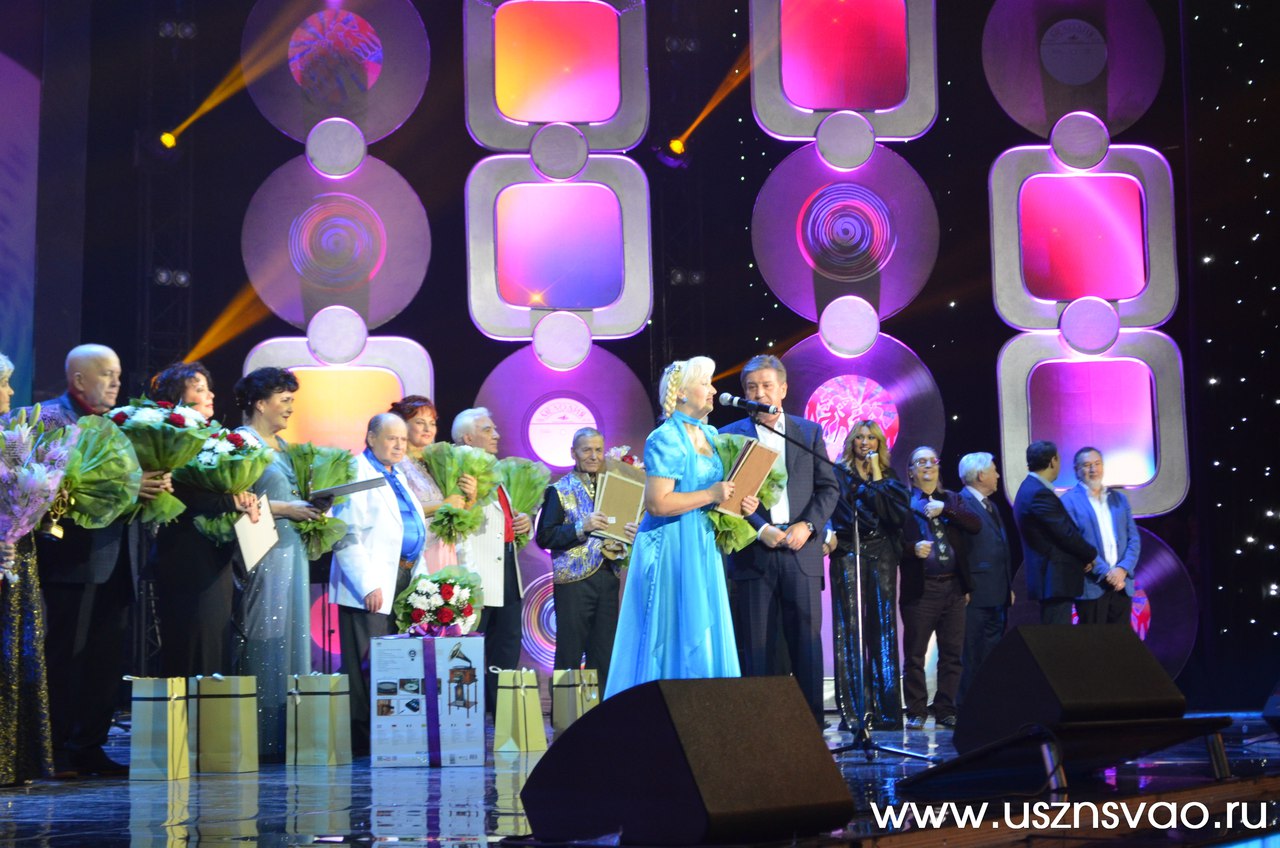 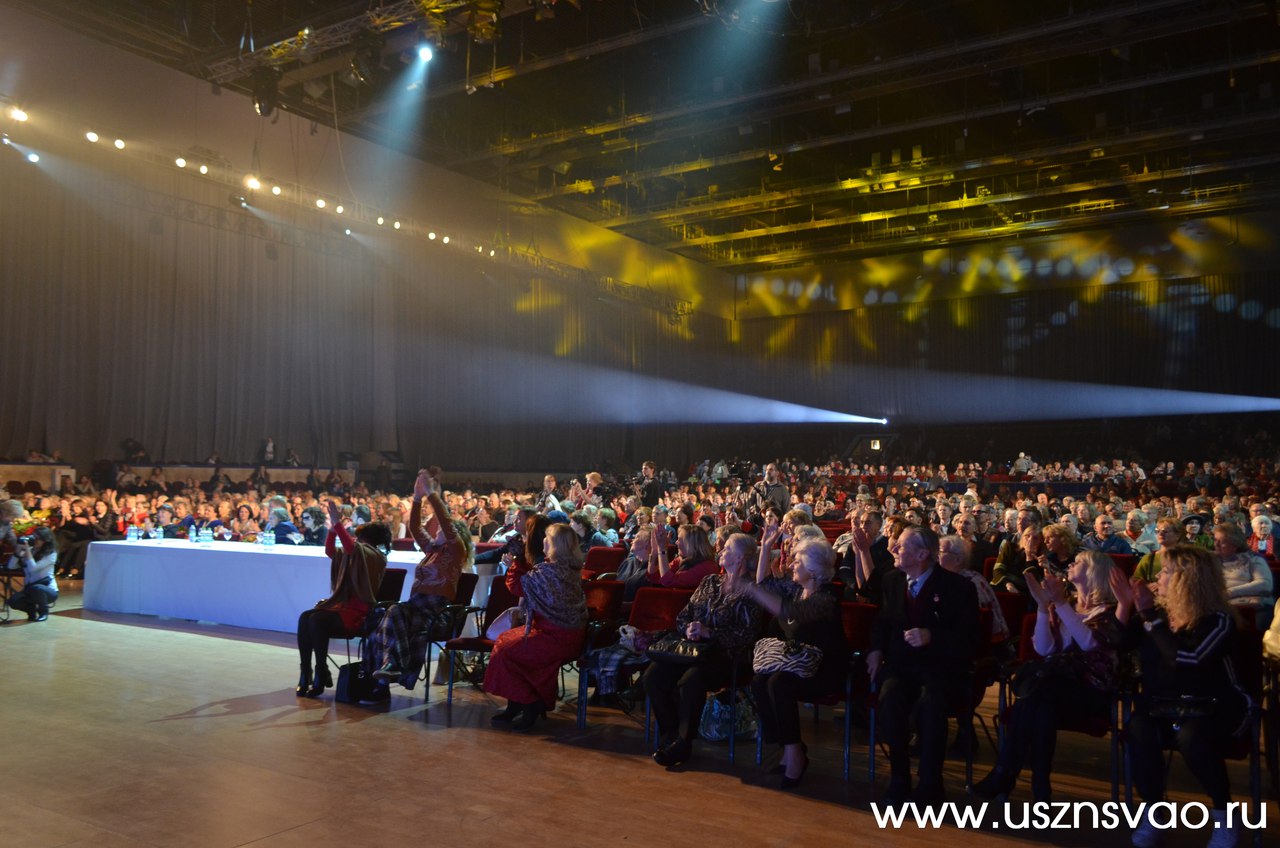 В призерах вокалистов города выступала наша ветеран Лыкова Л.Е. Она завоевала «Приз зрительских симпатий».Концертный зал был переполнен зрителями, эмоциями, радостью и праздничным настроением.Все мы были очень рады за нашу Людочку. 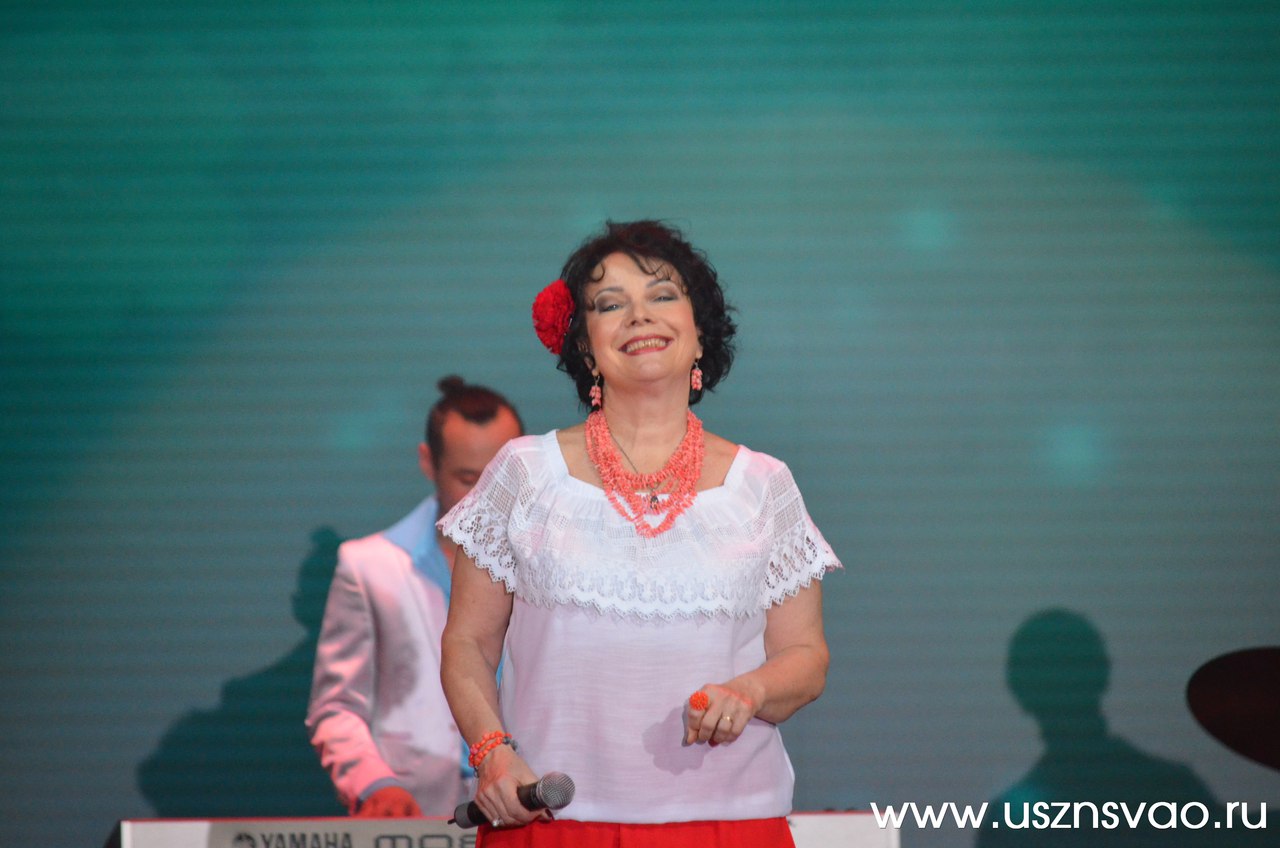 Готовимся к следующему конкурсу. До скорых встреч! 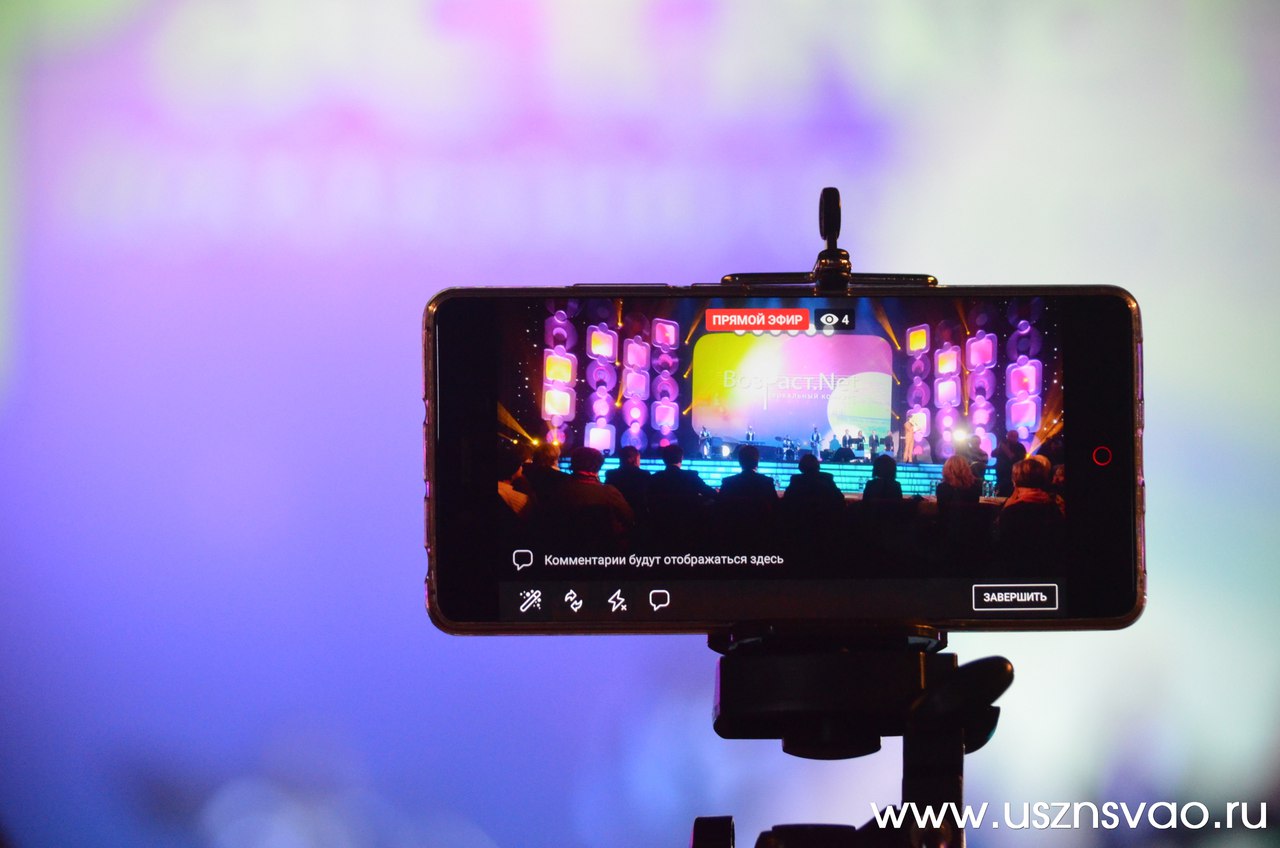 